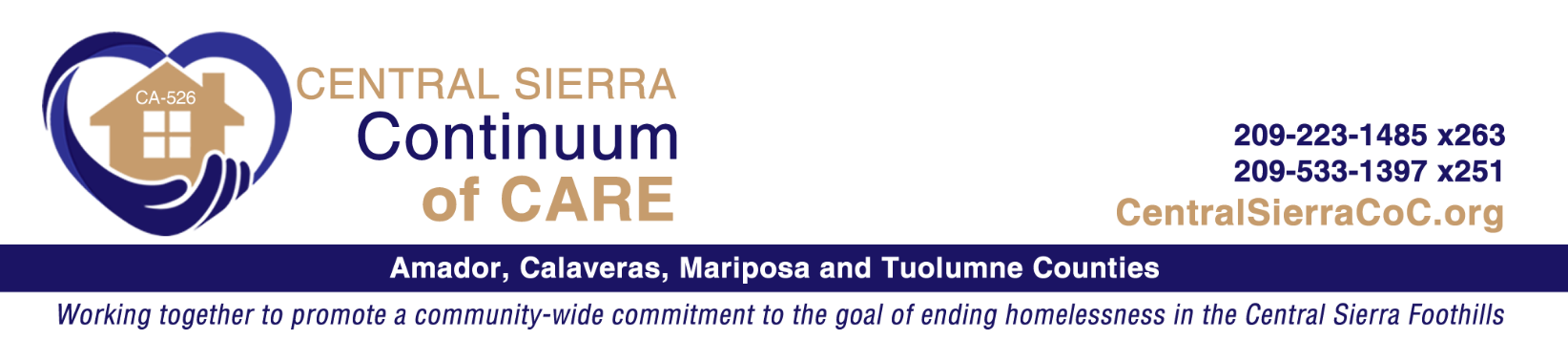 Governing Board& Executive CommitteeThe Executive Committee of the Governing Board will be comprised of a Governing Board Chair, Governing Board Vice Chair, Governing Board Treasurer, and Governing Board Secretary.  The purpose of this committee is to guide and oversee the work of the other Committees, establish new committees as needed, lead the biennial update of the quad-county 10 Year Plan to End Homelessness, and provide final approval of the CSCoC consolidation application.  The Executive Committee may also form ad hoc committees to complete specific tasks.The Executive Committee of the Governing Board will be comprised of a Governing Board Chair, Governing Board Vice Chair, Governing Board Treasurer, and Governing Board Secretary.  The purpose of this committee is to guide and oversee the work of the other Committees, establish new committees as needed, lead the biennial update of the quad-county 10 Year Plan to End Homelessness, and provide final approval of the CSCoC consolidation application.  The Executive Committee may also form ad hoc committees to complete specific tasks.The Executive Committee of the Governing Board will be comprised of a Governing Board Chair, Governing Board Vice Chair, Governing Board Treasurer, and Governing Board Secretary.  The purpose of this committee is to guide and oversee the work of the other Committees, establish new committees as needed, lead the biennial update of the quad-county 10 Year Plan to End Homelessness, and provide final approval of the CSCoC consolidation application.  The Executive Committee may also form ad hoc committees to complete specific tasks.The Executive Committee of the Governing Board will be comprised of a Governing Board Chair, Governing Board Vice Chair, Governing Board Treasurer, and Governing Board Secretary.  The purpose of this committee is to guide and oversee the work of the other Committees, establish new committees as needed, lead the biennial update of the quad-county 10 Year Plan to End Homelessness, and provide final approval of the CSCoC consolidation application.  The Executive Committee may also form ad hoc committees to complete specific tasks.OrganizationNamePhoneEmailMembershipAmador County H&HSJames FoleyStephanie Hess209-223-6625209-223-6308jfoley@amadorgov.orgshess@amadorgov.org BoardATCAADenise ClowardSandra Sturzenacker209-223-1485 x263209-223-1485 x251dcloward@atcaa.orgssturzenacker@atcaa.org BoardBerkeley Food HP - Roads Home ProgramStephen MartinKim Garrett503-421-3378209-770-5464smartin@bfhp.orgkgarrett@bfhp.org BoardCalaveras H&HSKristin StrangerLee Kimball707-754-6445209-754-6734kstranger@co.calaveras.ca.us lkimball@co.calaveras.ca.us BoardMariposa County H&HSChevon KothariKatie Cotter209-966-2000ckothari@mariposahsc.orgkcotter@mariposahas.org BoardSierra HopeJerry CadotteNathan Miles209-736-6792 x305209-736-6792 x306jerry@sierrahope.orgnmiles@sierrahope.org BoardTuolumne County H&HSSteve BoyackRebecca Espino209-533-5716209-533-5746sboyack@co.tuolumne.ca.usrespino@co.tuolumne.ca.us BoardVA Palo AltoDerek McGinnis650-906-4426derek.mcginnis@va.gov BoardVictory VillageMichele SieferLarry Nunez209-223-2286msiefer@victoryvillageamador.org lnunez@victoryvillageamandor.org Board